MaRRS International Spelling Bee Interschool Written 2019-20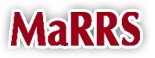 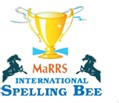 DATE:	SUNDAY 19th APRIL 2020VENUE: ASPEE NUTAN ACADEMY: Opp. Shiv Sagar Restaurant, Marve Rd., Malad (W), Mumbai 400064.SCHEDULE : for QUALIFIERS Only.REGISTRATION FEE: Rs.600/- (Inclusive of GST). Last Date of Registration: 30th March 2020.ROUNDS: WRITTEN ONLY. (30 mins. 35 marks). 1) Phonemic Awareness - 15 words, 2) Word Application - 10 sentences, 3) Identify the correct spelling (Std. I & II) - 10 words / Jumbled letters (Std III to XII) - 10 words.The results of the Interschool written round will be announced on the website after one month. The next level‘INTERSCHOOL ORAL & STATE WRITTEN’ is scheduled in August 2020.PAYMENT PROCEDURE: for BOTH: Competition Rs.600/- and Orientation (Optional for Qualifiers) Rs.2450/-Please note the following steps to pay fees online. Website: www.eduqfix.comPlease click on the link https://bit.ly/2mQk8tJSelect the respective branch. EDU PLANET.The student will type the CIN in the respective field.After login, student has to select their fees and click on Continue and Pay.After successful payment, the student can download the fee receiptStudent Registration Process for Competition only:After Successful Payment, Login to www.marrsspellingbee.in and follow the procedure for Online Registration.INSTRUCTIONS:Login on the WEBSITE with the Candidate Identification Number: CIN (CIN is the user name & password) Check your result. Upload participants photograph and Update profile.Download free Online Practice material.CARRY to VENUE: Payment receipt, Compass Box, Water, Snacks. Wear School Uniform with ID card.Subject to availability from 5th March 2020: Phonemic Awareness, Practice on other 2 Rounds. Rs.650/- (includes dispatch). Order Delivery Strictly by Courier ONLY.Courier a cheque of Rs.650/- drawn on ‘EDU PLANET’(mention behind cheque: Competition, Name, School, Category, Address, Cell No.).Address: Ms.Mrunal Datar: A-503, Woodland Avenue, Opp.Vijay Nagar, Marol Maroshi Rd., Andheri (E), 400059.CONTACT: marrs4mumbai@gmail.com /+91 98191 06763 (between 04.30 p.m. to 06.30 p.m.)Standard of 2019-20MISB Category of 2019-20Report 15 minutes before5 & 6 / 7, 8 & 9 / 10, 11 & 12IV / V / VI09.00 a.m. to 10.00 a.m.1I10.30 a.m. to 11.30 a.m.2II12.30 p.m. to 01.30 p.m.3 & 4III02.30 p.m. to 03.30 p.m.